MassHealth Drug Utilization Review (DUR) Program(800) 745-7318 (phone) (877) 208-7428 (fax)DUR BOARD MEETING (REMOTE)Quarterly MeetingDecember 14, 2022AGENDAWelcome and Introductory Remarks Addressing Healthcare Disparities in PharmacyMassHealth update on strategies to reduce the impact of healthcare disparities on members who are part of the pharmacy program.Clinical Team UpdateOverview of projects and accomplishments of the clinical pharmacist team of the MassHealth Drug Utilization Review Program and Office of Clinical Affairs.Respiratory Agents, Inhaled Quality Assurance AnalysisThis overview is an evaluation of current medical literature and will provide a brief overview of new guideline recommendations in this disease state.MHDL Update MHDL Overview including new additions, changes in Prior Authorization (PA) status, and related attachment updates to be implemented with a recent publication rollout.  							  DUR Operational Update DUR Operational Overview, which includes statistics associated with Prior Authorization (PA) review and PA response, and Call Center metrics.		                          MassHealth UpdateMassHealth Update is a brief summary of recent developments in MassHealth in the context of pharmacy, managed care, or public health.Open ForumAntidepressants Quality Assurance AnalysisThis overview is an evaluation of current medical literature and will provide a brief overview of new guideline recommendations in this disease state.(time permitting)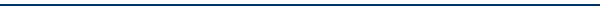 Zoom link: https://umassmed.zoom.us/j/92767032463?pwd=VVZzRnI3QXdNcUJqOVVMTnp5RGZEdz09Time: 6:00 p.m. – 8:00 p.m.The Massachusetts Commission for the Deaf and Hard of Hearing will assist with arrangements for a sign language interpreter. The Commission may be reached at (617) 740-1600 VOICE and (617) 740-1700 TTY.Next DUR Board (open meeting): March 8, 2023